Meaningful Learning About Light 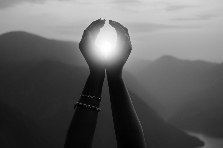 Observe your beads and generate as many words as possible that help describe your beads. Using the instruments available, measure at least one of your beads in at least two different ways.  Record your measurements below including the units. What factors (features) do you think could change the properties of the beads? After observing a major change to the beads, explain and diagram what you think is causing the beads to change.Design a simple experiment to test your explanation and then try it out.  Did the results from your experiment support your explanation?     After reading the article, describe how your cause-effect explanation of the beads has changed.Measurement 1Measurement 2Measurement 3